Portal do AlunoMATERNALPROFESSORA: FLÁVIA FRANÇA14/05/2020Disciplina: Natureza e SociedadeProjeto Identidade Após assistirem o vídeo, faça um desenho bem lindo da sua família com ajuda do papai e da mamãe.https://www.youtube.com/watch?v=s48phnrkZ5w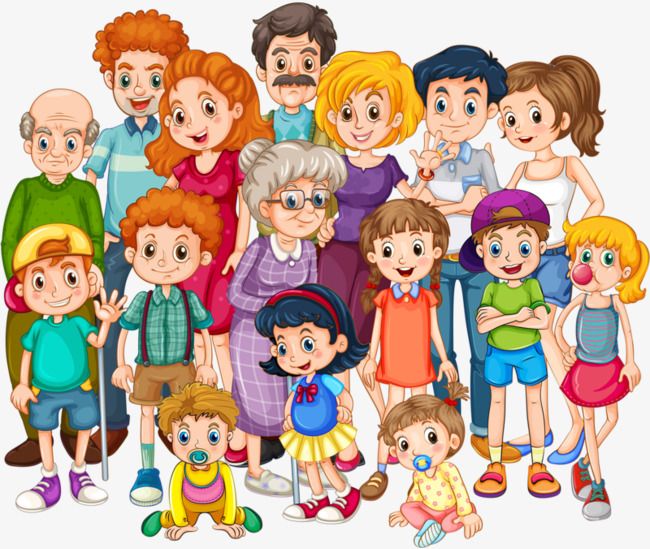 